目录一、《文明修身》课程教学大纲	1（一）基本信息	1（二）课程简介	1（三）开课对象	1（四）课程基本要求	1（五）课程内容	2（六）实践环节各阶段名称及基本要求	3（七）考核方式和成绩评定	4二、《文明修身》课程工作安排	6（一）文明修身课程工作内容	6（二）文明修身工作计划	7三、《文明修身》课程区域划分	9四、文明修身学导制度	10（一）文明修身学导申请制度	10（二）文明修身学导日常工作制度	11（三）文明修身学导工作要求	12五、文明修身校级学导制度	13（一）文明修身校级学导申请制度	13（二）文明修身校级学导日常工作制度	14（三）文明修身校级学导工作要求	15六、文明修身课程考核标准	16（一）文明修身学导检查标准和评分标准	16（二）文明修身校级学导检查标准和评分标准	18（三）文明修身各类岗位的清洁标准和评分标准	19七、附	21（一）上海建桥学院文明修身学导申请表	21（二）上海建桥学院文明修身校级学导申请表	22（三）文明修身实践环节学导考核评分表	23（四）文明修身学导考核评分周表	24（五）文明修身校级学导考核评分表	25（六）文明修身校园区域划分图………………………………………………………………………………26一、《文明修身》课程教学大纲（一）基本信息课程代码：课程学分：0学分面向专业：全校学生（在一年级开设）课程性质：通识教育必修课课程类型：独立设置实践开课院系：全校（二）课程简介该课程以清洁校园（包括公共教学楼、学院楼、宿舍楼及校园公共区域）为主要内容，参加劳动一个学期，周一至周五每天劳动30分钟。课程成绩必须及格才可毕业。工作主要负责公共空间环境的整洁和美观。强调“真做、有效”，引导学生从身边事、具体事做起，培养学生的劳动意识、责任意识、公德意识、自立意识和环保意识，磨练学生的意志，提升学生的综合素养。引导学生理解、践行“社会主义核心价值观”，培养爱祖国、爱学习、爱劳动的社会主义接班人。（三）开课对象一年级所有专业（四）课程基本要求1、通过本课程的践行，学生能深刻理解自身对学习、生活环境维护的责任，并为团体服务；体验手脑并重与人格平等的真谛；掌握基本清洁规范和技术；初步具备时间管理的能力，养成良好生活习惯；具备良好的“遵守规则，努力完成自己的份内工作”等职业素养；促进同学的人际互动交往；具有健全人格、良好品德、正确价值观与积极进取的人生观，以期日后贡献社会，服务他人。2、每学期开学前和学期中（从开学的第五周开始到下个学期开学的第四周结束，文明修身进行到一半的时候上下午进行对换），参加文明修身的同学可在网上分别选取每天的一个时间段进行清扫工作。要求每位参加文明修身的同学，每学期中，必须轮换选择清扫校园外部环境卫生和内部环境卫生各1/2的时间（内部包括：清扫学院办公楼和教学楼走廊、楼梯及教室公共卫生、清扫学生宿舍楼走廊和楼梯公共卫生）。3、区域划分：按学院学生人数将各学院楼、教学楼、宿舍楼、校园外环境卫生保洁的难易程度把全校划分为多个包干区域分配给各学院，仍然试行分区域包干方式进行。由于参加文明修身的学生人数与全校区域所需人力不均等，因此会有少数同学会出现两次同一时间段进行清扫工作的情况。（五）课程内容1、活动方式清扫项目主要包含下列叁项负责清扫学院办公楼和教学楼走廊、楼梯及教室公共卫生以及乱贴乱画的清理，擦拭教室黑板、讲桌（多媒体操控台）、关闭教室灯、风扇、空调等电器。负责清扫学生宿舍楼走廊和楼梯公共卫生及乱贴乱画的清理。负责校园外环境公共区域卫生清扫及乱贴乱画的清理。以学生个体为单位完成清扫工作。在学校安排一个学期的时间内，学生自周一至周五每天选择7：10—7：40、16：20—16：50（注：周五下午不进行打扫）两个时间段中的一个时间段劳动30分钟，以使校园始终保持干净。学生身体有肢障者，公共区域工作内容由学院依实际情况，以教学或行政部门文书工作替代。2、教育管理学生处负责学生《文明修身》课程设计、学院包干区域划分、实施督导、宣传工作的牵头，各学院组织推行。全体教职员工共同协助，并参与督导。学院全年负责各自包干区域。各学院学生分为2批参加文明修身，每批历时一个学期。学院组织好“动员、准备、实施、总结”工作。动员：以学院为单位，在“新生入校时、在各批次劳动前”集中教育动员，明确该课程目的、意义、工作任务和要求。准备：组织学生网上选择清洁岗位，组织学生实地考察，准备清洁工具和上岗证等。实施：检查、督导、讲评、改进。总结：活动结束时，每位同学都要撰写小结，并组织交流，推荐优秀学员若干。学校设立校级总学导1名，负责全校文明修身工作的协调和管理工作；校级副总学导2名，分别负责文明修身学校宣传以及数据汇总、日常检查反馈；校级区域总学导12名以及校级学导。分别负责指导协调清扫校园环境卫生、清扫学院办公楼卫生、清扫教学楼走廊及教室卫生、清扫宿舍走廊和公共区环境卫生的督导及学导的管理工作。文明修身办公室负责日常情况检查数据的汇总，数据统计、宣传制作、日常工作。文件、文档的整理保存与物品管理工作；起草有关总结、文件及材料等；负责文明修身各种文字材料的编排、打印；及时分发各类文件、材料等。各学院设立本院级总负责人1名，负责指导、协调、管理本学院文明修身工作，对本学院文明修身资料以及文档已经整理及存档。高年级“学导”负责一个小组日常示范、辅导与考评工作。学导按照本批参加文明修身学员人数20:1的比例配备，“学导”由各学院推荐，学生处选拔、培训、原则上“学导”负责一批次工作（一个学期），合格“学导”将获得“学生助管”素质拓展学分2分。各类学导经考核合格均可获得相应的“学生助管”素质拓展学分（每学期2分），且获得一定的报酬，每学年组织评选“文明修身优秀学导”（校级：按学导数量10%的比例评选，学院级：按学导数量20%的比例评选）公开表彰，获得优秀的学导可择优录用为下一批次的校级学导。3、课程师资队伍辅导员—主导教师：动员、组织实施、总结交流、评定成绩，思政工作贯穿其中。思政理论课教师—文明修身课程为思政理论课的践行课程。在第一课堂再作动员，参与工作指导、总结及成绩评定。学导—在学院指导下开展工作，指导学生落实课程要求，组织实施并督促检查。校级学导—在学生处知道下开展工作，负责检查各个学院文明修身的日常检查反馈，学校文明修身工作的宣传以及数据汇总。（六）实践环节各阶段名称及基本要求（七）考核方式和成绩评定1、公共区域考核注重日常考查，成绩由三部分组成参加动员情况占10%，由辅导员负责考核；参加总结交流情况占10%，由辅导员负责考核；每日考察占80%，由指定小组长（学导）负责考核，每次考核均按守时（15%）、仪表（含佩戴标牌）爱惜公物（10%）、清洁度（55%）等因素分别评定，小组长每周将小组成员考核成绩输入文明修身选课系统。2、课程成绩及格必须满足以下两个条件。公共区域考核成绩不低于60分；本年度寝室达到“合格之家”要求。3、第一次不及格者，依情节轻重须部分或全部重修，时间安排在当学年或次学年。如重修还不及格者，即视为不愿接受本校“文明修身”教育。4、学生因故不能出席，须依规定以书面办理请假手续，经辅导员批准签字后交学导记入考勤之中。未经请假或请假未准而任意缺课者为旷课。旷课5次及以上，考核结果为不合格。病假、事假缺课20次，考核结果为不合格。迟到或早退5次算1次缺勤。寻找他人代替出勤清扫者视为替考，两人均按作弊处理。5、检查过程中，考核累积三次不及格者给予黄牌警告，并进行相关教育；累积六次不及格者，取消此次文明修身的机会，需自己申请进行重修。6、成绩及格者，学校颁发文明修身结业证书、同时授予相应学分。成绩或表现优秀者，另颁发文明修身优秀证书，并公开表彰。7、文明修身成绩等级分为优秀（90分及以上）、良好（80-89分）、中等（70-79分）、及格（60-69分）、不及格（60分以下）五个等级。同时，将考核良好及以上作为评比国家级奖学金、优秀学生干部、三好学生、党员的必要条件。上海建桥学院二〇一六年九月（二）文明修身工作计划三、《文明修身》课程区域划分注：宿舍楼未住宿的寝室楼层卫生不需负责学院每天打扫，但必须保持清洁，也作为检查区域。四、文明修身学导制度（一）文明修身学导申请制度1、文明修身学导由已经完成文明修身的高年级学生担任，按照本批学员人数的20:1比例选拔配备。2、担任文明修身学导的学生须于文明修身开展前2周内向二级学院学办主任提出书面申请。3、文明修身学导原则上从文明修身成绩优良的学生中选拔。4、文明修身学导经二级学院选拔批准后，须接受培训后才能上岗。5、文明修身学导须严格按照工作要求和职责开展工作，严格按照考核标准对文明修身学院工作情况开展考核。（二）文明修身学导日常工作制度1、各个二级学院每周召开一次文明修身学导例会,文明修身学导例会要至少提前1周明确会议时间和地点，并告知文明修身学导。2、文明修身学导例会内容要围绕交流文明修身开展情况，管理的经验、存在的问题等展开。3、文明修身学导例会要有书面会议记录。4、文明修身学导参加例会情况要纳入二级学院对学导的考核内容。5、例会是是文明修身工作组织和自我管理的一项重要内容。通过会议可以及时的制定安排和总结工作，并及时发现和解决工作中存在的问题和不足，及时传达学校学院的工作安排和有关通知精神。提前五分钟到会，不迟到、不早退、不旷会。请假必须得到批准，可以由学院负责人代替。按会议通知内容的要求，积极准备，会上踊跃发言。出席会议时全体到会成员必须自带笔记本和笔，并做好会议记录。6、文明修身小组成员预警制度文明修身活动开展过程中，对文明修身工作表现不良的学生给予预警。文明修身表现不良情况包括但不限于以下内容：文明修身无故迟到2次及以上文明修身无故旷课1次及以上文明修身检查不合格1次及以上文明修身过程中不听从学导安排，或者不按照劳动程序开展，导致劳动工具损坏等文明修身表现不良，由学导及时给予口头批评。学导批评2次及以上的学员情况，应及时汇报给学办主任。学办主任应主动约谈学导汇报的表现不良学生，了解情况，劝其端正劳动态度，指出后果。旷课5次及以上，或病假、事假缺课20次，迟到或早退5次算1次缺勤，考核结果为不合格。学办主任应当面告知考核结果。（三）文明修身学导工作要求1、掌握文明修身基本清洁规范和技术。2、掌握文明修身实践课程考核标准。3、对没有掌握文明修身实践课程操作要领的同学给予示范指导。4、指导小组（一期）文明修身成员，完成该课程各主要环节的示范、辅导工作。5、负责检查、督导小组（一期）文明修身成员完成该课程的学习。6、示范和引导所指定的文明修身成员初步具备时间管理能力，具备良好的“遵守规则，努力完成自己份内工作”等职业素养。7、发现有同学在文明修身实践课程中出现违背要求的行为时，要及时批评指正。8、每日完成在7：10—7：40  16：20—16：50 两个时间段对所指导成员文明修身课程的考评工作。9、对当场不能解决的文明修身课程中出现的问题，要及时向相应学院负责人报告。10、每周对自己所负责成员考核结果和发现的问题进行汇总，上报给办公室区域学导。11、上岗时，要佩戴文明修身学导证，并做到穿戴得体。12、完成本小组成员未完成的工作。五、文明修身校级学导制度（一）文明修身校级学导申请制度1、文明修身校级学导由已经完成文明修身的学生担任，按照每个区域的要求进行选拔配备。2、申请文明修身校级学导的学生须向文明修身办公室提出书面申请。3、申请文明修身校级学导的学生须参加并通过见习学导的面试以及实践考核。4、文明修身校级学导原则上从实践考核优秀的见习学导中选拔。5、优秀的文明修身校级学导经每学期的文明修身校级学导竞选活动选拔后，成为区域总学导或校级总学导。（二）文明修身校级学导日常工作制度1、负责检查、监督指定区域文明修身完成情况，并完成对指定区域文明修身的考评工作。2、示范和引导所指定区域的文明修身学导初步具备时间管理与学员管理的能力，具备良好的“遵守规则，努力完成自己份内工作”等职业素养。3、校级学导检查发现的情况应及时向本区域总学导反映情况，由区域总学导告知各学院总负责人，并在每周例会上反映情况。4、校级学导检查考核表格须在当天立即交给文明修身办公室相应负责人。5、每周召开一次文明修身校级学导例会，文明修身总学导要至少提前1周明确会议时间和地点，并告知文明修身校级学导和学院负责人。6、文明修身校级学导例会内容要围绕交流文明修身开展情况，管理的经验、存在的问题等展开。7、文明修身校级学导例会要有书面会议记录并有会议考勤。8、校级学导考勤分事假、病假、公假、出席、缺勤。校级学导未到不可由其他人代签，事假、病假、公假都以辅导员假单或者学校公假单为准。其他假单一律不算。9、学院总负责人考勤分事假、病假、公假、出席、缺勤、代替。学院总负责人未到可有本学院基层学导代签。事假、病假、公假都以辅导员假单或者学校公假单为准。其他假单一律不算。10、文明修身学导考核预警制度文明修身活动开展过程中，对文明修身工作表现不良的学导给予预警。文明修身表现不良情况包括但不限于以下内容：文明修身学导无故迟到3次及以上文明修身学导无故旷课1次及以上文明修身学导检查不合格1次及以上文明修身过程中与学员发生冲突文明修身过程中未认真进行文明修身学员工作的细致安排，或者不按照劳动程序开展，导致劳动工具损坏、学员聚众聊天、打闹玩耍等文明修身学导表现不良，由校级学导反映情况后反馈给学院学工办主任以及学院总负责人。累计反馈3次及以上的学导，文明修身办公室汇总信息警示报给学工办主任。旷课5次及以上，或病假、事假缺课20次，迟到或早退5次算1次缺勤，考核结果为不合格。由文明修身办公室汇总本批次文明修身学导考核信息，在文明修身总结评优阶段告知考核结果。（三）文明修身校级学导工作要求1、熟悉文明修身检查的指定区域，掌握文明修身区域考核标准。2、每周对所有基层学导的考核至少3次,对出现缺勤迟到等情况的学导考核至少6次3、每日在7：10—7：40或者16：20—16：50 两个时间段完成对所负责检查文明修身区域的考评工作。4、文明修身校级学导须严格按照工作要求和职责开展工作，严格按照考核标准对文明修身学院工作情况开展考核。5、学导或学院负责人反映对于校级学导检查结果异议，由副总学导（检查）核实。检查结果有误，由区域总学导反馈办公室负责人修改检查结果并协调其他校级学导来检查该区域。6、上岗时，要佩戴文明修身校级学导证，并做到穿戴得体。7、校级学导团队要求：校级总学导职责：负责制定文明修身的工作计划、总结，上传下达各级精神、意见，制定和完善文明修身的规则制度。各部门的监督、学导的考核，学导的培训工作等各方面的事务。副总学导（检查、宣传）职责：一名副总学导总领文明修身的数据统计、宣传教育、日常工作，一名副总学导总领日常文明修身的检查、以及情况反馈和卫生情况问题处理。办公室 职责：负责日常情况检查数据的汇总，数据统计、宣传制作、日常工作。文件、文档的整理保存与物品管理工作；起草有关总结、文件及材料等；负责文明修身各种文字材料的编排、打印；及时分发各类文件、材料等。校园组 男寝组 女寝组 教学楼组 学院楼组职责：负责本区域各学导以及学员情况的检查、卫生情况的检查、检查情况的反馈、特殊情况的处理。六、文明修身课程考核标准（一）文明修身学导检查标准和评分标准实践环节考核成绩占总成绩的80% ，考核采用扣分制：1、守时（总分15分）每迟到1分钟扣1.5分，扣完为止。迟到10分钟及以上为缺勤。2、仪表、爱惜公物（总分10分）没有佩戴标牌每人次扣2分；在文明修身实践课内打闹每人次扣2分；在文明修身实践课内吃早饭每人次扣2分；在文明修身实践课内聚在一起聊天，每人次扣2分；在文明修身实践课内不清扫垃圾，而是站立或做与该课程无关的事，每人次扣2分；在文明修身实践课内要穿戴整齐，发现穿背心、拖鞋、睡衣上岗者，每人次扣2分。文明修身课程所使用的工具人为损坏和丢失，每人每一件扣2分。3、清洁度（按照各个岗位清洁标准打分，总分55分）教学楼区域 学院楼、宿舍楼走廊和大厅岗位校园外环境4、寻找他人代替出勤清扫者视为替考，两人均按作弊处理。（二）文明修身校级学导检查标准和评分标准1、教学楼岗位劳动程序清除地面、墙面、走廊及楼梯间。清除桌肚里面的垃圾。清除桌面、多媒体控制台、讲台的整理。黑板和黑板槽擦干净。桌椅和工具摆放整齐。海报不贴在规定范围内关闭窗户，关闭日光灯、风扇等电器电源开关，关门。教室有蜘蛛网。2、学院楼、宿舍楼走廊和大厅岗位劳动程序清除墙面、地面、走廊及楼梯间。工具摆放整齐。海报不贴在规定范围内。垃圾带出扔入楼外垃圾桶。注意清除天花板及角落灰尘和蜘蛛网等。3、校园外环境劳动程序清扫地面、草坪上的落叶、塑料袋、包装盒等垃圾。将聚拢在一起的落叶、垃圾等装入垃圾袋，扔进垃圾箱；或者直接放入垃圾箱。不方便进入的灌木丛，用工具将塑料袋、包装盒等垃圾拣出，装入垃圾袋，扔进垃圾箱。巡视工作区域，检查有无遗漏未清除的各类垃圾。（三）文明修身各类岗位的清洁标准和评分标准1、教学楼岗位2、学院楼、宿舍楼走廊和大厅岗位3、校园外环境七、附（一）上海建桥学院文明修身学导申请表上海建桥学院文明修身学导申请表上海建桥学院文明修身校级学导申请表文明修身课程实践环节学导考核评分表上海建桥学院文明修身课程实践环节考核评分表             学院  第      周学导签名 ：                                                                                                       年    月    日   午时间段文明修身学导考核评分周表上海建桥学院文明修身课程学导考核评分周表           学院  第     周                                                           学导签名：年    月    日文明修身校级学导考核评分表上海建桥学院文明修身校级学导考核评分表文明修身校园区域划分图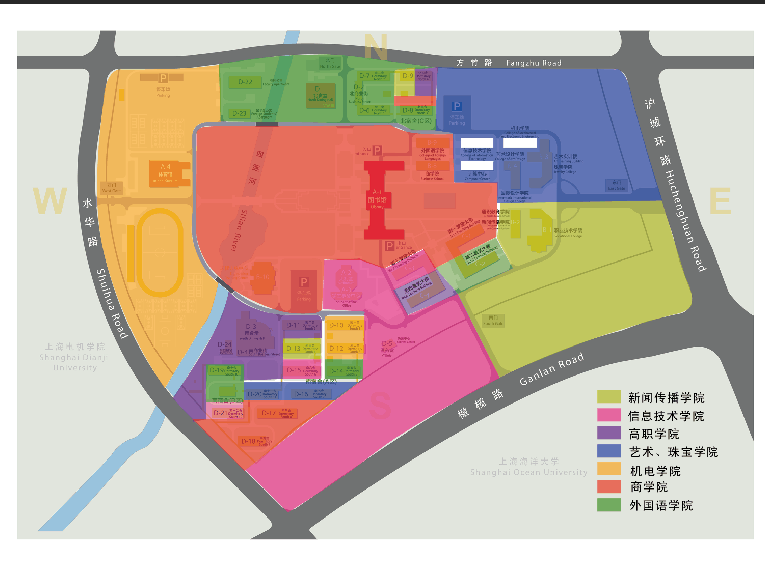 序号各阶段名称主要内容周学时数/周数备注1动员准备动员；（各学院统一组织）准备3学时/1周学工办主任辅导员思政课教师2操作实施文明修身清扫；文明修身指导、点评；作业：文明修身体会、感想（通过易班发布）；中期检查：学院简报等。5学时/16周学导3总结学生小结，班级交流；成绩认定；评优、总结、表彰活动；结束的相关工作（交还工具等）5学时/2周辅导员学导思政课教师二、《文明修身》课程工作安排（一）文明修身课程工作内容二、《文明修身》课程工作安排（一）文明修身课程工作内容二、《文明修身》课程工作安排（一）文明修身课程工作内容阶段内容主要负责准备、动员1.总方案设计学生处准备、动员2.时间安排：每学期第五周到下学期第四周为一批次，一年共两批次，覆盖一年级全体学生学生处准备、动员3.区域划分（1）学院楼（走廊、楼梯、外围周边等）；（2）教学楼（走廊、楼梯、教室、外围周边等）；（3）宿舍（走廊、楼梯、外围周边等）；（4）校园划定区域学生处准备、动员4.大一新生人数20:1的比例选拔配备学导，交学生处汇总各二级学院准备、动员5.上学年（或上一批）文明修身不合格学员的重修安排各二级学院准备、动员6.校级学导招募、培训、管理等学生处准备、动员7.各学院学导工作培训（分两批进行，每学期一批）学生处准备、动员8.文明修身校内宣传学生处准备、动员9.发放文明修身上岗证（学导和学员）各二级学院准备、动员10.文明修身动员（具体时间地点、照片交学生处）各二级学院准备、动员11.文明修身工具准备、购买等各二级学院准备、动员12.细化学导和学员具体岗位（细化到每一个人）各二级学院操作、实施1.学导组织学生对各区域清扫、保洁各二级学院操作、实施2.对本学院寝室区域门口垃圾堆放处理各二级学院操作、实施3.文明修身具体操作指导各二级学院操作、实施4.检查文明修身学导工作情况并作好记录学生处操作、实施5.文明修身工具保管及补充各二级学院检查、反馈1.日常检查学生处检查、反馈2.问题反馈学生处检查、反馈3.文明修身校级日常宣传学生处检查、反馈4.在学院、班级宣传栏内宣传文明修身动态（照片、感想、事迹等）各二级学院检查、反馈5.文明修身简报制作，每批次至少4期各二级学院总结、评优1.文明修身学员小结，班级交流各二级学院总结、评优2.文明修身学导工作小结学生处总结、评优3.文明修身学员成绩认定各二级学院总结、评优4.文明修身不合格学员名单整理各二级学院总结、评优5.提交文明修身精彩照片（不少于30张，大于3M的高分辨率照片）各二级学院总结、评优6.评优、总结、表彰活动学生处总结、评优7.制作文明修身课程小册子存档学生处总结、评优8.领取文明修身结业证书各二级学院总结、评优9.文明修身问卷调查（学导和学员）学生处总结、评优10.结束的相关工作（交接工具等）各二级学院阶段日期具体事务负责人完成时间准备阶段第1-2周1.各学院基层学导以及学院总负责人选拔（学导人数与学员人数按1:20配备,再加1名学院总负责人）学工办主任准备阶段第3-4周2.各学院基层学导以及学院总负责人实习培训学工办主任准备阶段第1-4周3.各学院打扫工具的准备学工办主任准备阶段第3周4.基层学导负责区域以及小组成员的划分学工办主任准备阶段第4周5.学员以及学导标牌的分发学院总负责人第4周周日之前准备阶段第4周6.各学院文明修身动员大会学工办主任第4周周日之前准备阶段第4周7.上报各学院基层学导负责区域以及小组人数等具体信息学院总负责人第4周周四之前准备阶段第4周8.各学院基层学导以及学院总负责人集中培训校级总学导第4周周日之前准备阶段第4周9.校级文明修身动员大会学生处执行阶段第5-6周1.学导以及学员到岗情况学工办主任执行阶段第5-6周2.各学院寝室门口垃圾的处理学工办主任执行阶段第5周3.各学院打扫工具的配备情况校级学导第5周周日之前执行阶段第5周4.学导以及学员标牌的配备情况校级学导第5周周日之前执行阶段第6-7周5.各学院寝室门口垃圾堆放情况反馈校级学导每周周日之前执行阶段第5周-下学期第4周6.文明修身各学院情况周反馈校级学导每周周日之前执行阶段第5周-下学期第4周7.文明修身校级周例会校级学导每周周日之前执行阶段第5周-下学期第4周8.各学院文明修身学员评分表（纸质表以及电子表）学院总负责人双周周日之前执行阶段第5周-下学期第4周9.文明修身校级宣传微信推送校级学导单周周三之前执行阶段第13周10.各学院文明修身学员上下午进行对换学工办主任第13周周一正式对换执行阶段第5周-下学期第4周11.各学院文明修身简报制作（共四期）学院总负责人1.第8周周日之前           2.第12周周日之前         3.第16周周日之前         4.下学期第2周日之前执行阶段第5周-下学期第4周12.各学院文明修身未通过学员名单汇总（符合重修要求的人员名单）学院总负责人1.第8周周日之前           2.第12周周日之前         3.第16周周日之前         4.下学期第4周日之前执行阶段第5周-下学期第4周13.文明修身校级宣传海报校级学导1.第6周周三之前          2.第11周周三之前        3.下学期第2周周日之前执行阶段第5周-下学期第4周14.文明修身各区域学导以及学员经典照片（不少于30张，大于3M的高分辨率照片）学院总负责人1.第8周周日之前      2.下学期第3周日之前执行阶段第5周-下学期第4周15.本区域各学院学导以及学员经典照片（不少于30张，大于3M的高分辨率照片）校级学导1.第8周周日之前      2.下学期第3周日之前考核总结阶段下学期第4-5周1.各学院文明修身学员成绩认定学工办主任下学期第4周日之前考核总结阶段下学期第4-5周2.各学院文明修身未通过学员最终名单汇总学工办主任下学期第4周日之前考核总结阶段下学期第4-5周3.各学院优秀学员以及优秀学导名单汇总学工办主任下学期第4周日之前考核总结阶段下学期第4-5周4.各学院文明修身学员以及学导文明修身小结学院总负责人下学期第4周日之前考核总结阶段下学期第4-5周5.制作文明修身课程小册子存档校级学导考核总结阶段下学期第5周6.文明修身证书发放学生处考核总结阶段下学期第5周7.文明修身问卷调查学生处考核总结阶段下学期第5周8.文明修身总结表彰活动学生处学院区域类型区域类型区域类型区域类型区域类型学院学院楼教学楼宿舍楼宿舍楼校园学院学院楼教学楼男女校园外国语学院9号楼（外国语学院楼）二教1-2层+本学院自修专用教室南5（3-6层）南10详见区域图机电学院5号楼（机电学院楼）三教(306.308)-4层+本学院自修专用教室南1（1.2.4-6层），南3南12（4-6）详见区域图商学院8号楼（商学院楼）一教+一教与二教连接楼1-2层+本学院自修专用教室南5（1层），南8，南9北1，北2（1层），北3详见区域图新闻传播学院2号楼（新闻传播学院，通识教育学院楼）二教3-4层+本学院自修专用教室南4（4-6层）北2（2-11层）详见区域图珠宝学院3号楼（艺术实训，珠宝学院楼）3-4层三教1层+本学院自修专用教室南7（5-6层）南11（9-11层）详见区域图信息技术学院7号楼（信息技术学院楼）三教2.3层+本学院自修专用教室南1（3层），南5（2层），南4（1-3层），南6南12（7-11层）详见区域图高职学院1号楼（高职学院楼）四教+四教与三教连接楼1-2层+本学院自修专用教室南2（3-6）北4详见区域图艺术设计学院4号楼（艺术设计，国际设计楼），3号楼1-2层本学院自修专用教室南7（1-4层）南11（1-8层）详见区域图序号清洁度评分标准分值1地面无垃圾、污渍发现一处扣2分2走廊无垃圾、污渍发现一处扣2分3桌肚无垃圾发现一处扣2分4桌面未清理发现一处扣2分5多媒体控制台/讲台未整理发现一处扣2分6黑板/黑板槽未檫或擦不干净发现一处扣2分7墙面无污渍发现一处扣2分8楼梯无垃圾、污渍发现一处扣2分9桌椅未摆放整齐发现一处扣2分10工具未摆放整齐发现一处扣2分11关闭门窗的问题发现一处扣2分12海报不贴在规定范围之内发现一处扣2分13教室有蜘蛛网发现一处扣2分序号清洁度评分标准分值1地面无垃圾、污渍发现一处扣2分2走廊无垃圾、污渍发现一处扣2分3楼梯间无垃圾、污渍发现一处扣2分4工具未摆放整齐发现一处扣2分5海报不贴在规定范围内发现一处扣2分6天花板无蜘蛛网发现一处扣2分7墙面无污渍发现一处扣2分序号清洁标准评分标准1地面清洁，无落叶、塑料袋、包装盒等垃圾发现一处扣5分2草坪清洁，无落叶、塑料袋、包装盒等垃圾发现一处扣5分3灌木丛清洁，无落叶、塑料袋、包装盒等垃圾发现一处扣5分4清扫垃圾及时放进垃圾桶发现一处扣5分序号清洁度评分标准分值1地面未打扫扣6分2地面未打扫干净扣3分3走廊未打扫扣8分4走廊未打扫干净扣4分5桌肚未清理扣6分6桌肚未清理干净扣3分7桌面为清理扣6分8桌面未清理干净扣3分9多媒体控制台/讲台未整理扣6分10多媒体控制台/讲台未整理干净扣3分11黑板/黑板槽未檫扣6分12黑板/黑板槽未檫干净扣3分13墙面未清理扣6分14墙面未清理干净扣3分15楼梯未清理扣6分16楼梯未清理干净扣3分17桌椅未摆放整齐扣5分18工具未摆放整齐扣5分19关闭门窗的问题扣5分20海报不贴在规定范围之内扣5分21教室有蜘蛛网扣5分序号清洁度评分标准分值1地面未打扫扣8分2地面未打扫干净扣4分3走廊未打扫扣8分4走廊未打扫干净扣4分5楼梯间未打扫扣8分6楼梯间未打扫干净扣4分7工具摆放整齐扣6分8海报不贴在规定范围内扣6分9天花板有蜘蛛网扣5分10宿舍楼有垃圾放在门口放一处扣十分扣40分11墙面污渍扣7分序号清洁标准评分标准1地面清洁，无落叶、塑料袋、包装盒等垃圾20分，发现一处扣5分2草坪清洁，无落叶、塑料袋、包装盒等垃圾20分，发现一处扣5分3灌木丛清洁，无落叶、塑料袋、包装盒等垃圾10分，发现一处扣5分4清扫垃圾及时放进垃圾桶10分，发现一处扣5分姓名性别学号出生年月学院专业班级职务文明修身成绩政治面貌政治面貌中共党员□  中共预备党员□  党校学员□  共青团员□  群众□中共党员□  中共预备党员□  党校学员□  共青团员□  群众□中共党员□  中共预备党员□  党校学员□  共青团员□  群众□中共党员□  中共预备党员□  党校学员□  共青团员□  群众□中共党员□  中共预备党员□  党校学员□  共青团员□  群众□中共党员□  中共预备党员□  党校学员□  共青团员□  群众□申请学导工作时间申请学导工作时间理由：理由：理由：理由：理由：理由：理由：理由：辅导员意见：辅导员签字：             时间：辅导员意见：辅导员签字：             时间：辅导员意见：辅导员签字：             时间：辅导员意见：辅导员签字：             时间：学院意见：学工办主任签字：         时间：学院意见：学工办主任签字：         时间：学院意见：学工办主任签字：         时间：学院意见：学工办主任签字：         时间：上海建桥学院文明修身校级学导申请表上海建桥学院文明修身校级学导申请表上海建桥学院文明修身校级学导申请表上海建桥学院文明修身校级学导申请表上海建桥学院文明修身校级学导申请表上海建桥学院文明修身校级学导申请表姓名性别学号学院行政班级职务联系电话岗位是否服从调剂政治面貌中共党员□  中共预备党员□  党校学员□  共青团员□  群众□中共党员□  中共预备党员□  党校学员□  共青团员□  群众□中共党员□  中共预备党员□  党校学员□  共青团员□  群众□中共党员□  中共预备党员□  党校学员□  共青团员□  群众□中共党员□  中共预备党员□  党校学员□  共青团员□  群众□兴趣爱好获奖经历主要事迹（对大学期间学习或担任职务以及文明修身的描述）辅导员意见：辅导员签字：             时间：辅导员意见：辅导员签字：             时间：辅导员意见：辅导员签字：             时间：学生处意见：学生处签字：             时间：学生处意见：学生处签字：             时间：学生处意见：学生处签字：             时间：序号学号姓名性别守时（15）仪表、爱惜公物（10）仪表、爱惜公物（10）仪表、爱惜公物（10）仪表、爱惜公物（10）仪表、爱惜公物（10）仪表、爱惜公物（10）清洁度（55）清洁度（55）清洁度（55）清洁度（55）总分80分加分序号学号姓名性别每迟到一分钟扣1.5分，扣完为止没有佩戴标牌每人次扣2分打闹每人次扣2分聚在一起聊天，每人次扣2分站立或做与该课程无关的事，每人次扣2分穿背心、拖鞋、睡衣上岗者，每人次扣2分工具人为损坏和丢失，每人每一件扣2分按照岗位清洁标准打分按照岗位清洁标准打分按照岗位清洁标准打分按照岗位清洁标准打分总分80分加分12345678910序号学号姓名性别周一周二周三周四周五成绩1234567891011121314151617181920序号学院学号姓名学导考核学导考核学导考核学导考核学导考核学导考核学导考核学导考核学导考核学导考核清洁度清洁度清洁度清洁度清洁度清洁度清洁度清洁度清洁度清洁度清洁度清洁度学员情况学员情况学员情况学员情况学员情况学员情况学员情况学员情况学员情况序号学院学号姓名缺勤迟到或早退未佩戴标牌玩手机与学员聊天工作布置不清楚未认真检查学员打扫情况吃早饭违纪成绩地面走廊桌面桌肚黑板讲台墙壁楼梯草坪桌椅整齐工具整齐成绩缺勤迟到或早退未佩戴标牌聚众聊天玩手机吃早饭衣衫不整成绩123456789